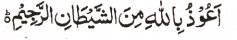 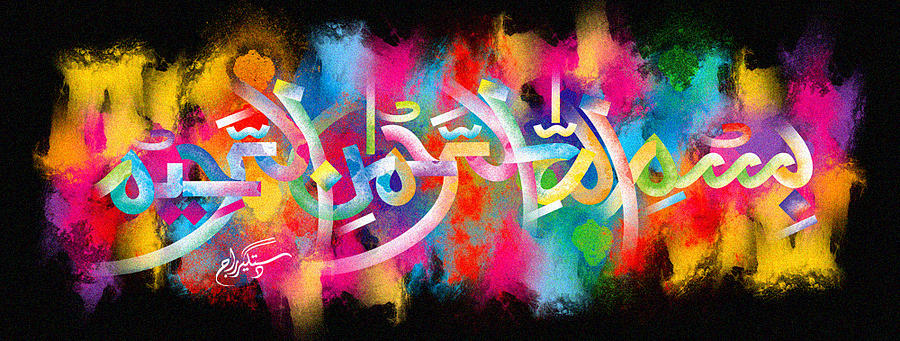 The Miracle Orange of 16 November 2015The Exclusive Islamic Miracle Photographs of Dr Umar Elahi AzamWednesday 18th November 2015Manchester, UKIntroductionThere were multiple impressions of the Name of Allah  on the external surface of this orange.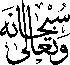 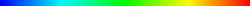 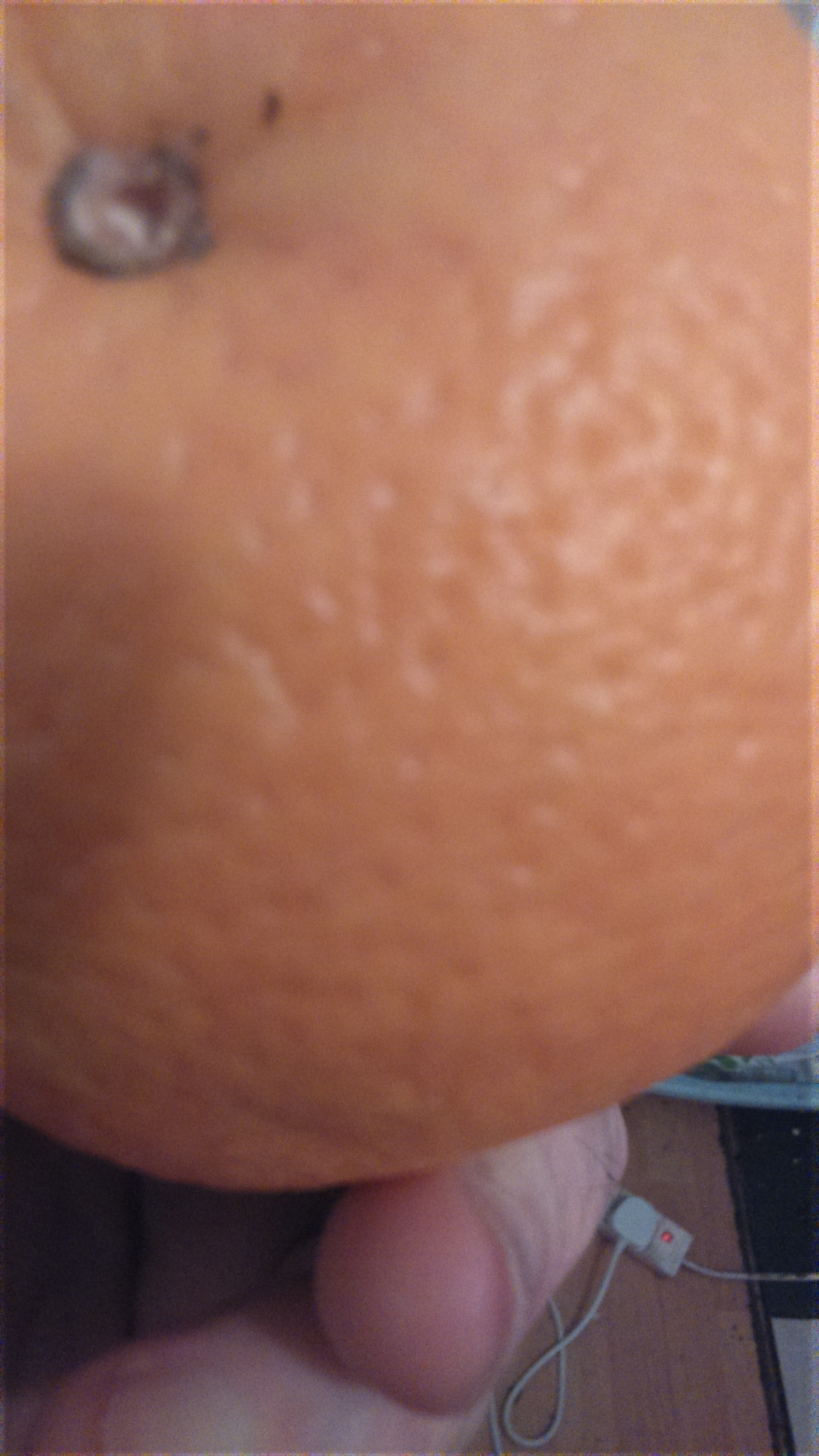 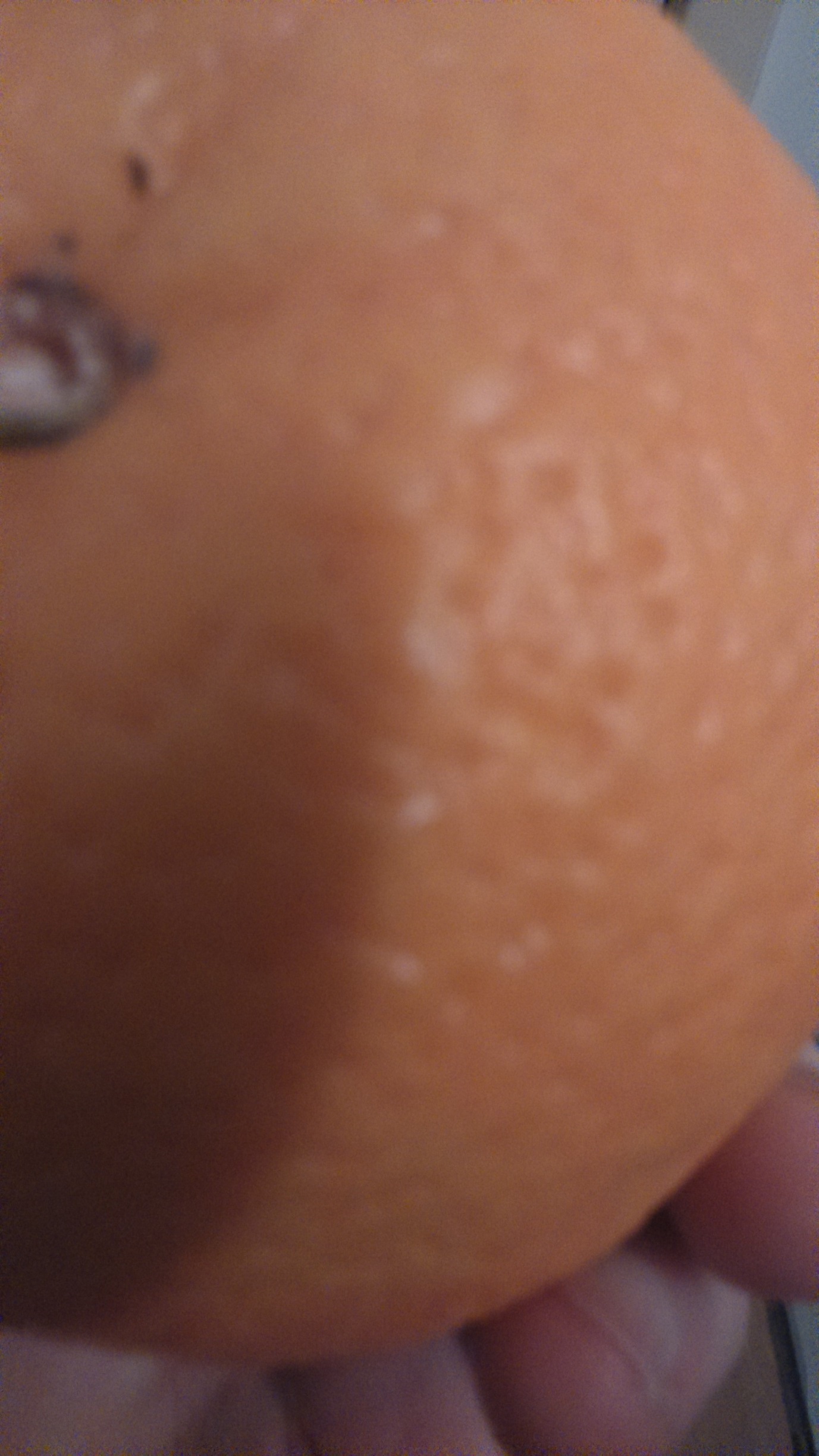 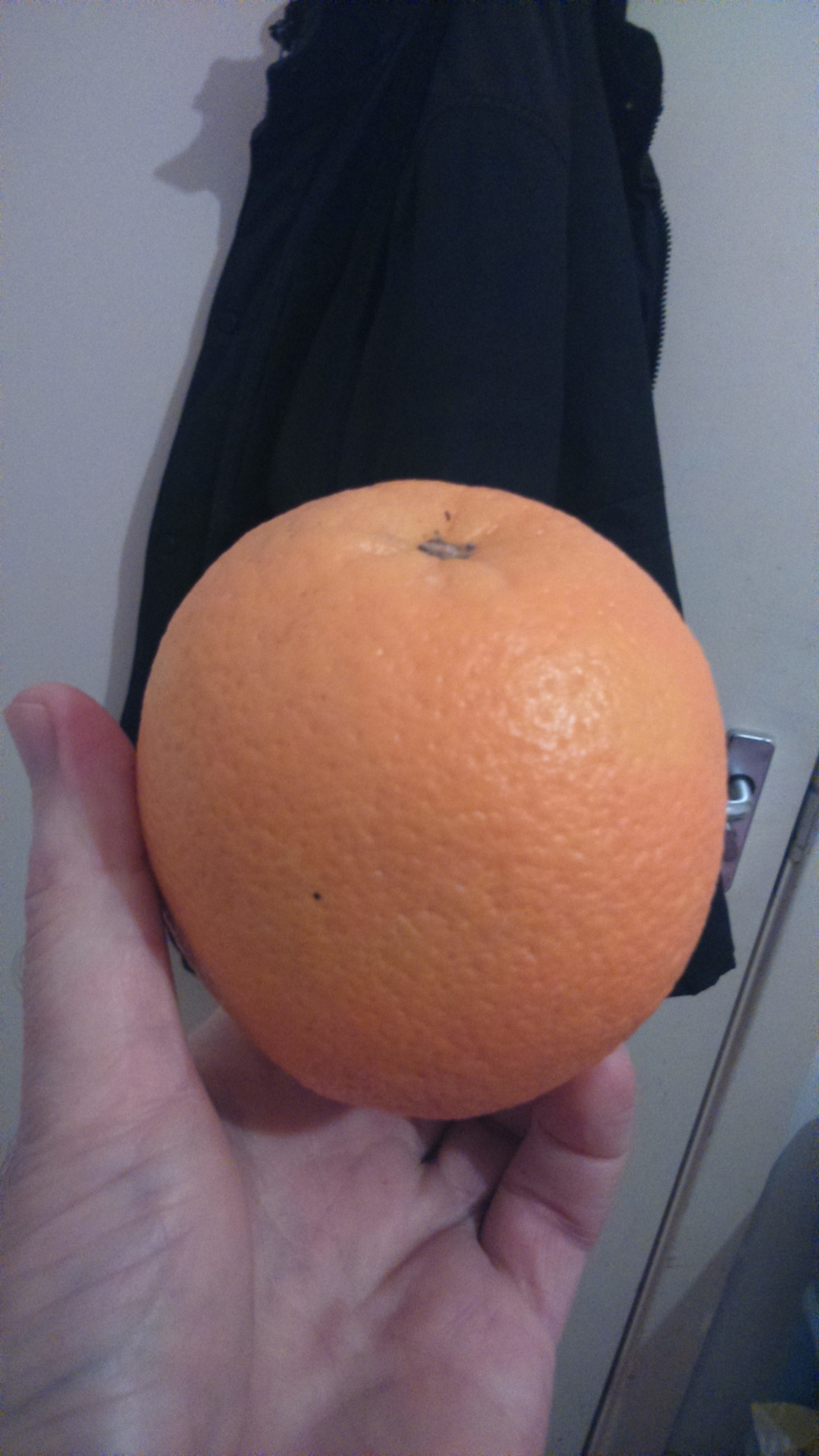 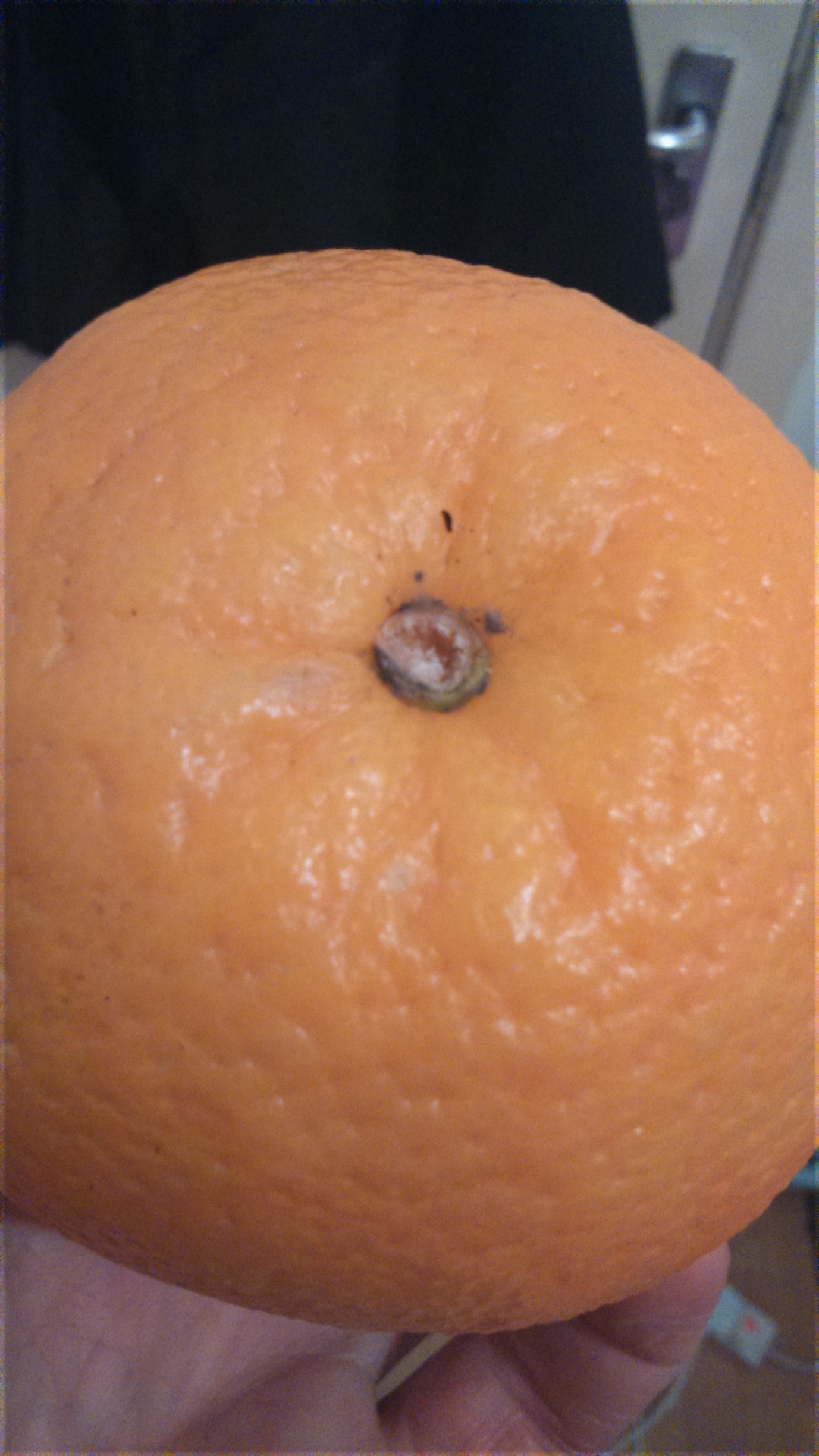 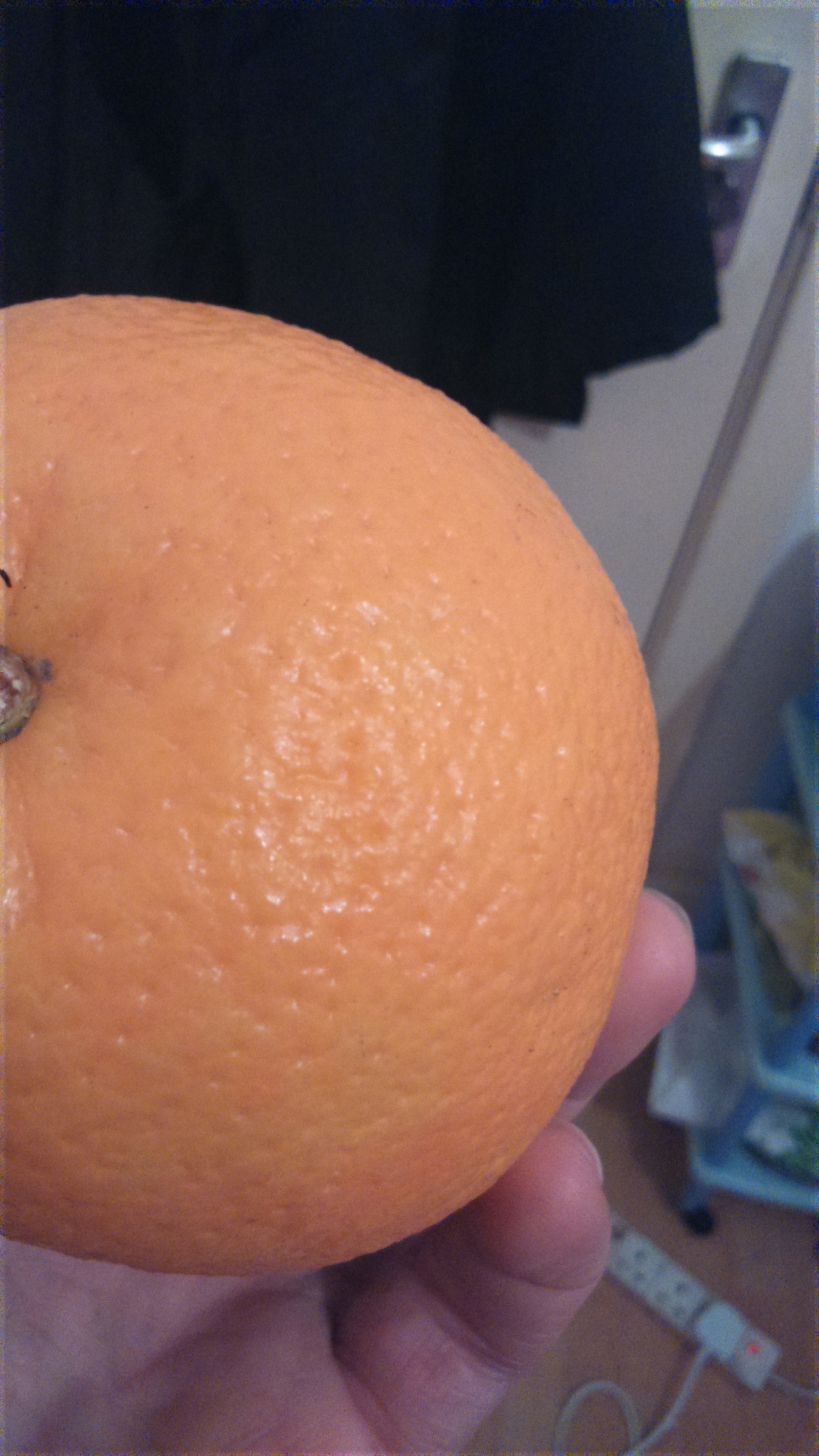 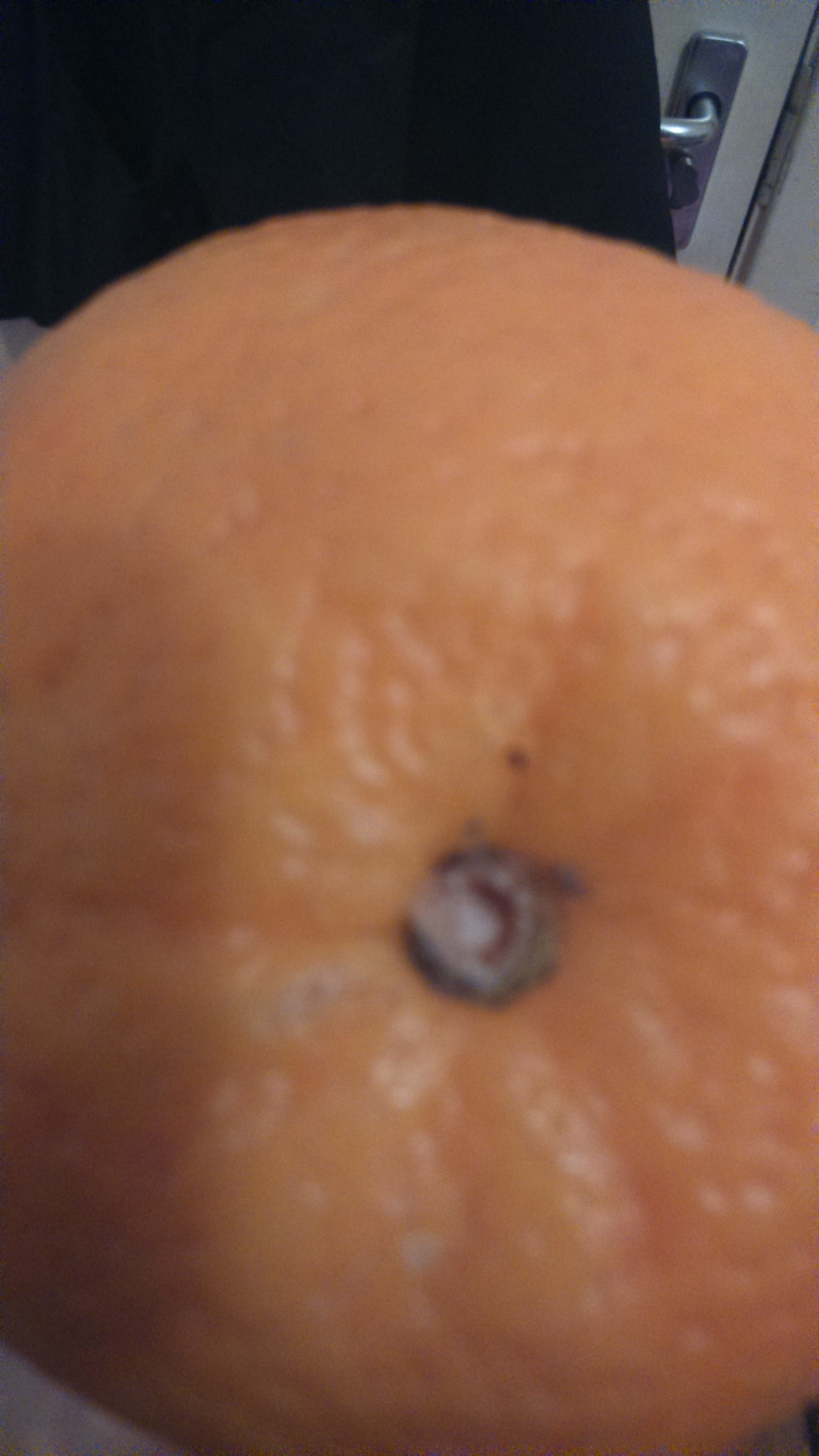 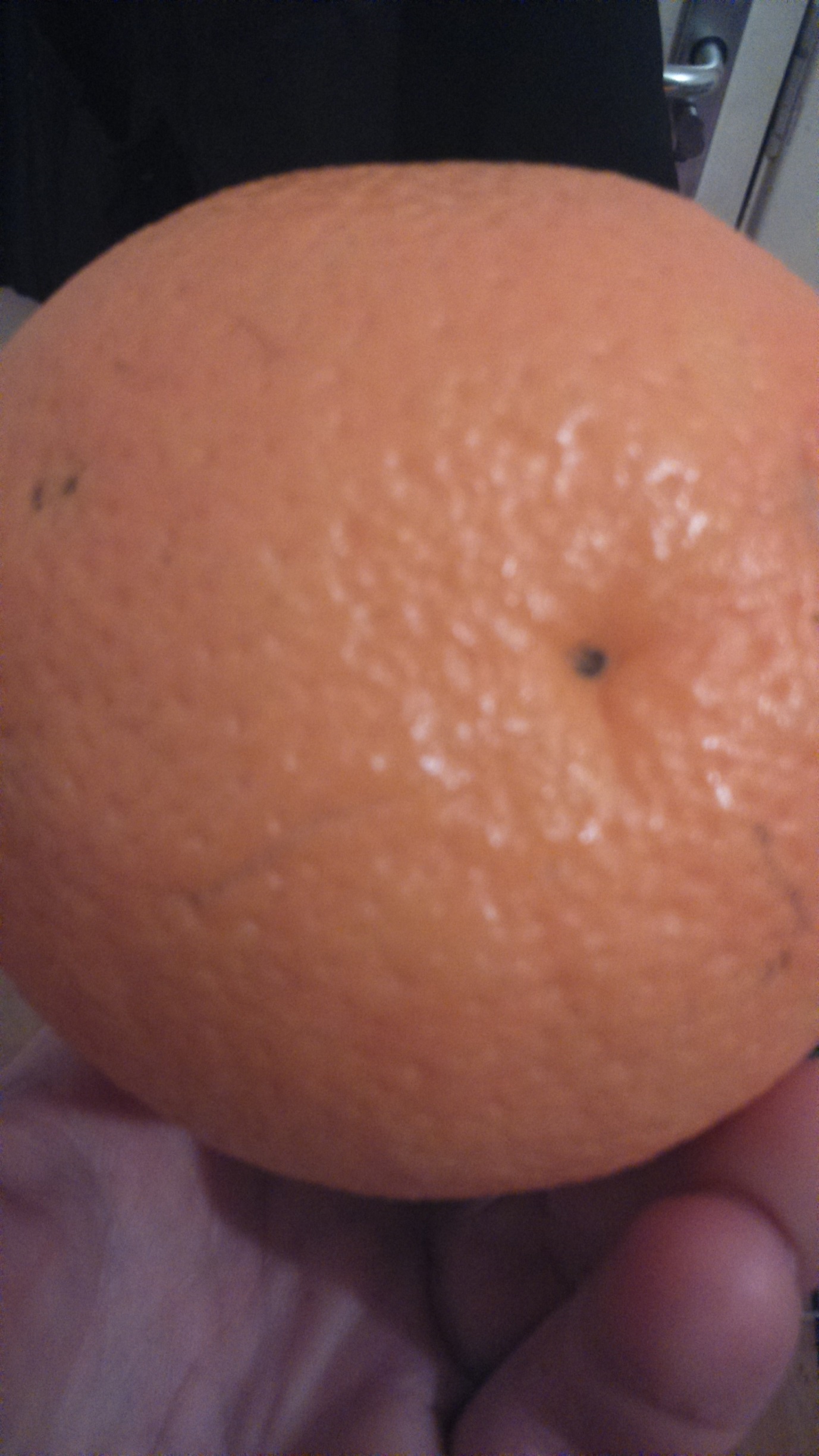 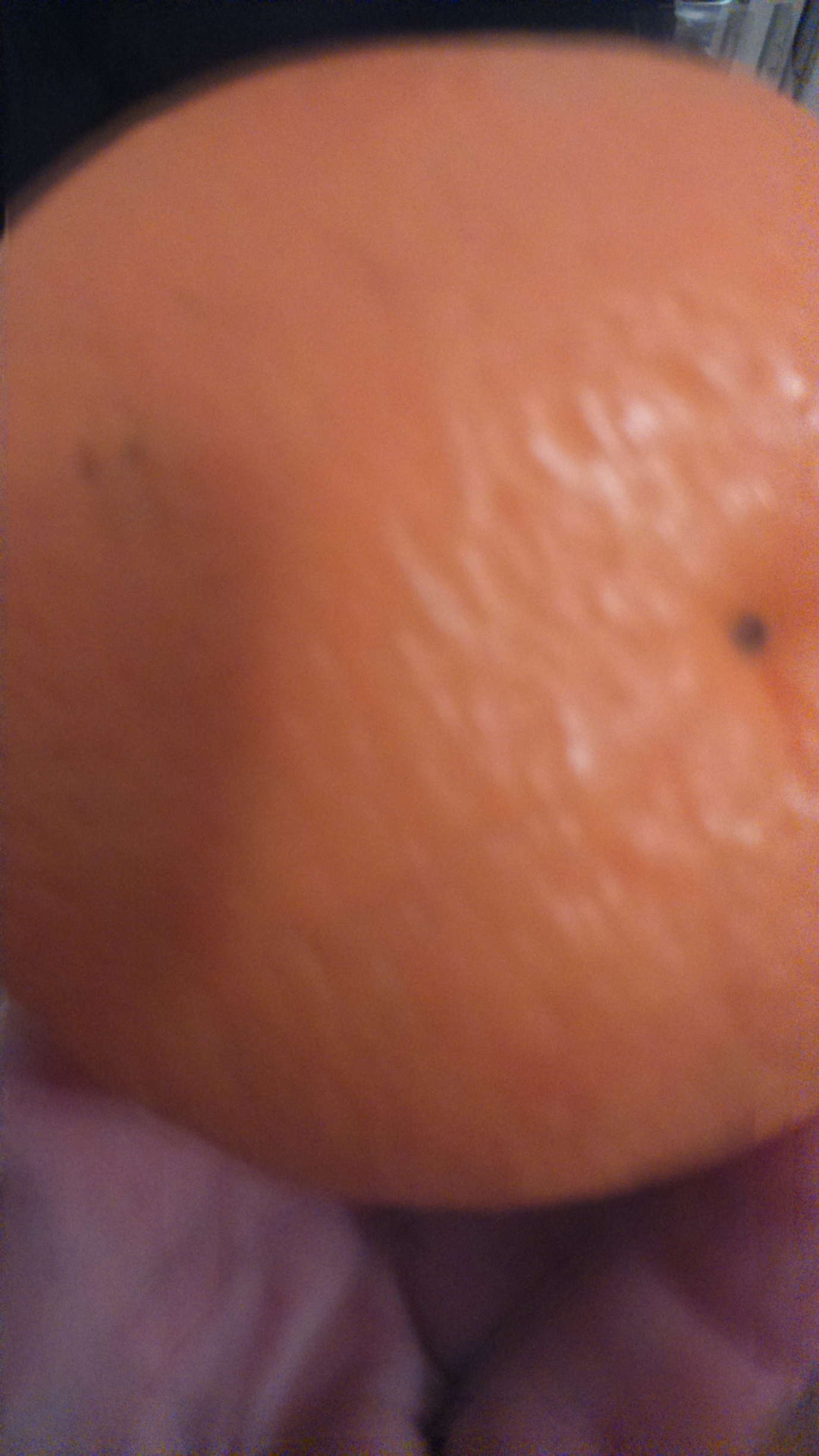 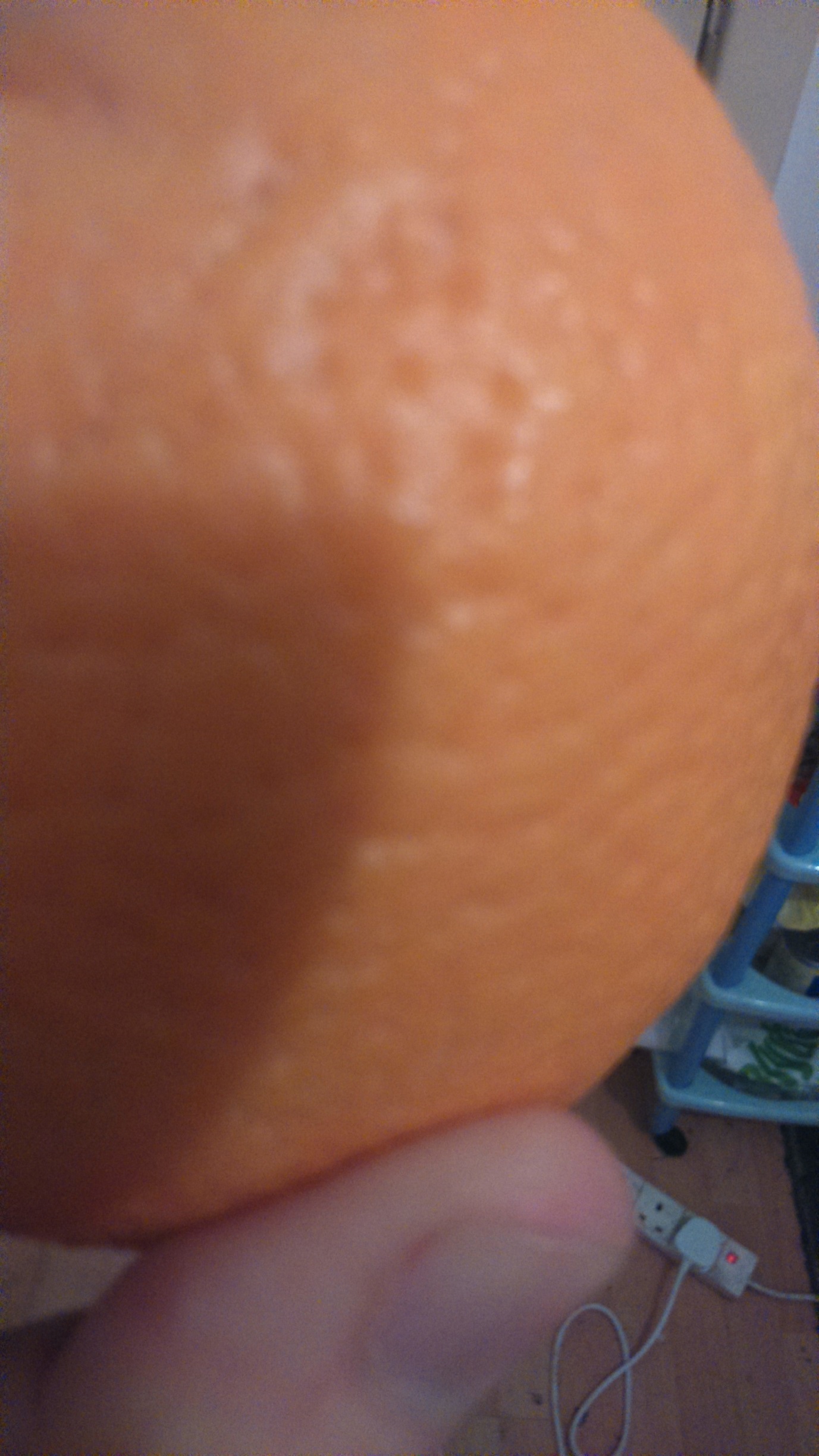 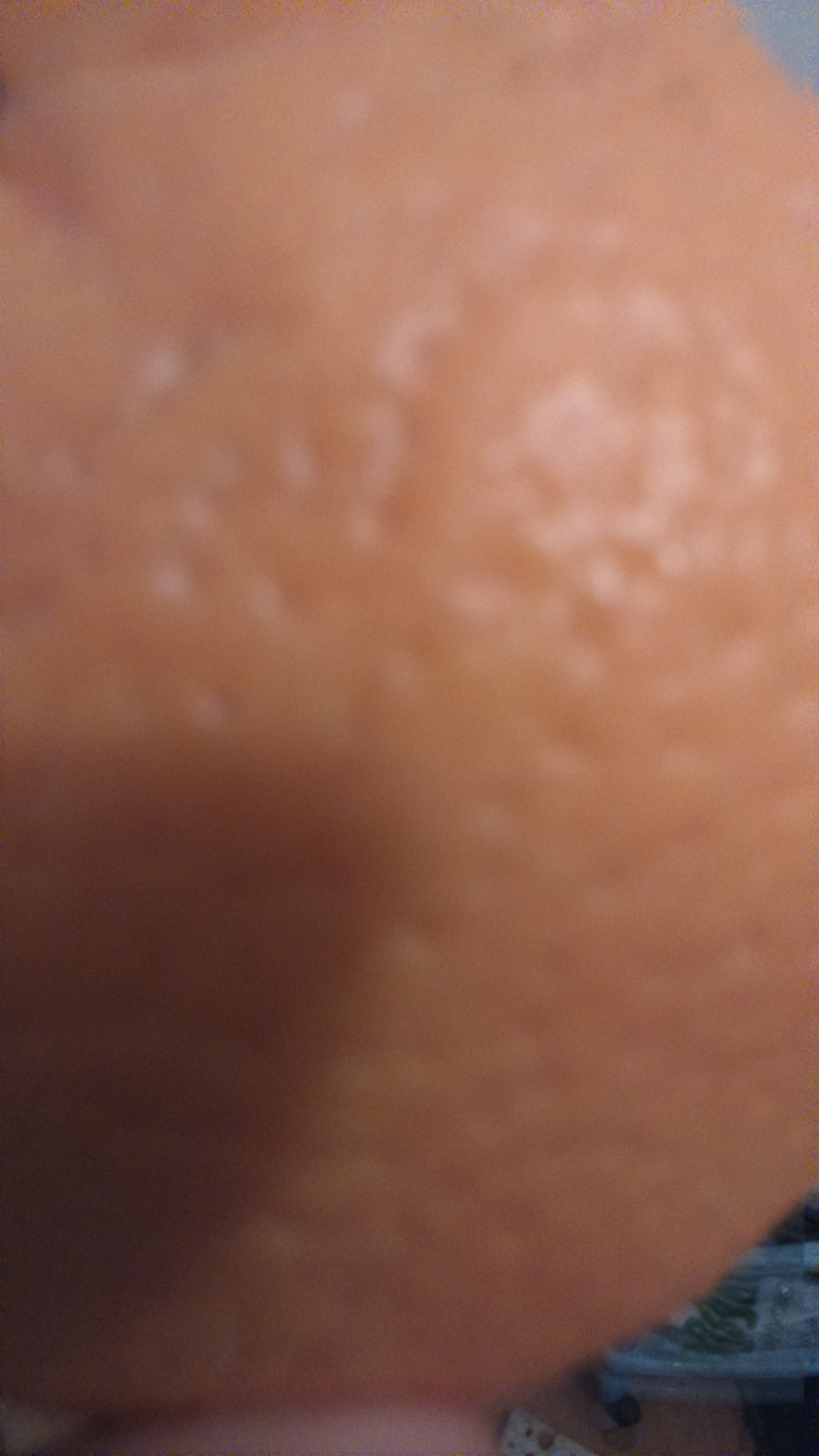 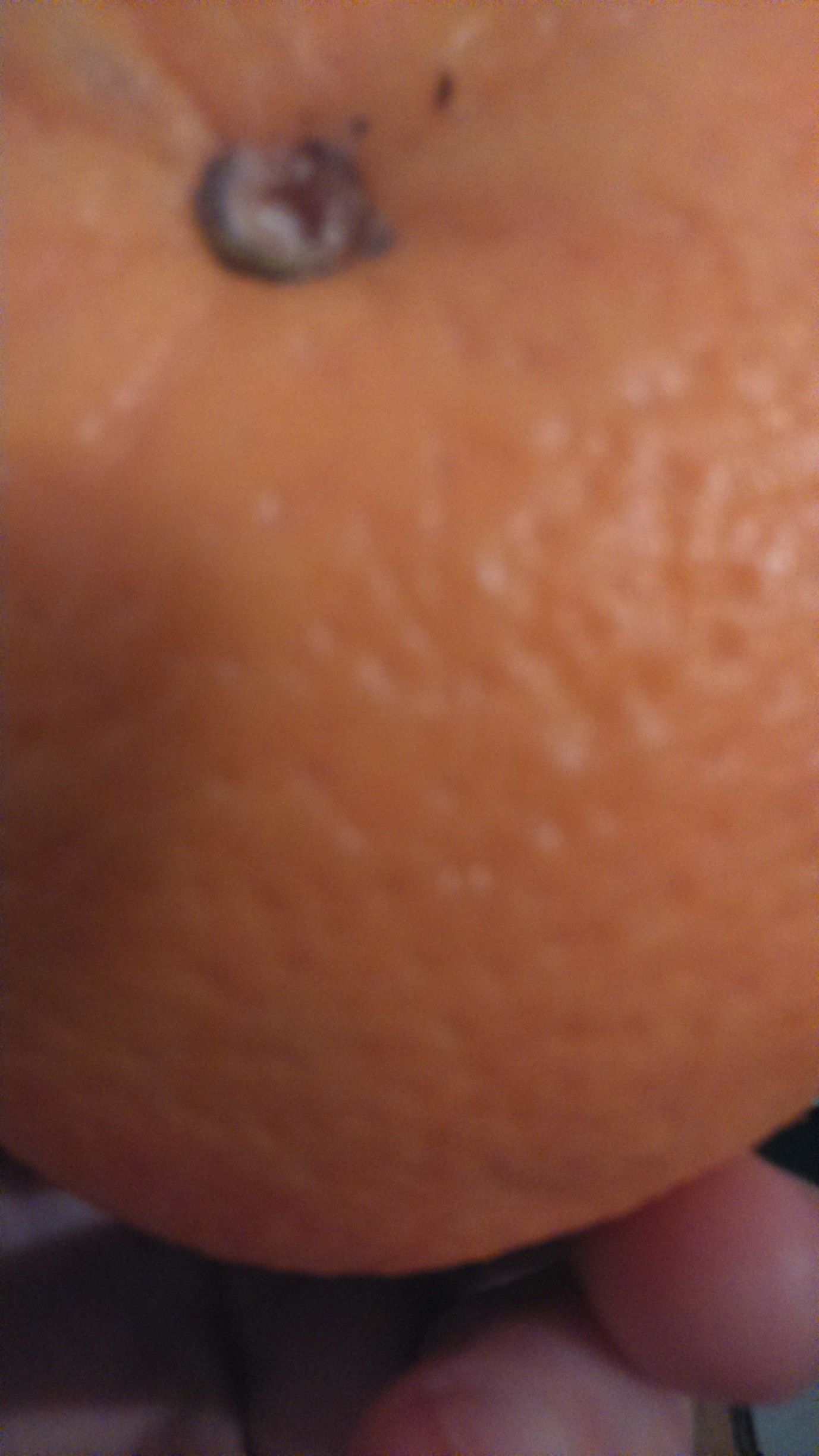 